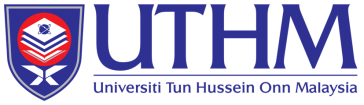 PEJABAT PENGURUSAN PENYELIDIKAN, INOVASI,PENGKOMERSILAN DAN PERUNDINGAN (ORICC)OFFICE FOR RESEARCH, INNOVATION, COMMERCIALIZATION AND CONSULTANCY MANAGEMENT (ORICC)UNIVERSITI TUN HUSSEIN ONN MALAYSIA (UTHM)86400 PARIT RAJA, JOHORA:  MAKLUMAT PERMOHONAN      APPLICATION DETAILSDimaklumkan bahawa saya ingin membuat permohonan pindah milik aset/inventori yang dibeli menggunakan geran penyelidikan di bawah seliaan saya. Maklumat terperinci permohonan adalah seperti di bawah: Please be informed that I wanted to make application to transfer the ownership of the asset / inventory purchased with research grant under my supervision. The details of application is as follows: 	Bersama-sama ini disertakan Lampiran maklumat aset/inventori untuk pertimbangan pihak tuan/puan.	Herewith enclosed the Attachment of the information of asset / inventory for your consideration.Yang benar/ Yours Truthfully,					__________________________ 				Ketua Penyelidik/ Head of Researcher(Tandatangan & Cop Rasmi)(Signature & Official Stamp)Tarikh/ Date	: _____________B:  PERAKUAN DEKAN/ KETUA PTJ      DEAN/ HEAD OF OFFICE DECLARATIONC:  KELULUSAN DEKAN R&D/ DEKAN ICC:      DEAN R&D / DEAN ICC APPROVALPermohonan penukaran hak milik set/inventori ini adalah:The application to transfer the ownership of the said asset / inventory is:			Diluluskan/                                    Approved			Tidak Diluluskan/			Not Approved 	D: PENGESAHAN KETUA BAHAGIAN PENTADBIRAN      DAN KEWANGAN      HEAD OF ADMINISTRATION  AND FINANCE DIVISION VERIFICATIONPermohonan penukaran hak milik set/inventori ini memenuhi peraturan UniversitiThe application to transfer the ownership of the said asset / inventory is comply with the University’s rulesDisahkan/                                    Verified			Tidak Disahkan/ Not Verified 	E: SENARAI SEMAK URUSETIA    SECRETARIAT CHECKLIST                     Surat Kelulusan Pindah Milik		(No. Rujukan dan Tarikh/Approval of Transfers 		Reference No. and Date :         ________________)	                     Kemaskini Pindah Milik Dalam FAMS 	(Tarikh Kemaskini/ Date Update: _____________)                     Update Transfers in FAMS                     Kemaskini Rekod Dalam RMS		(Tarikh Kemaskini/ Date Update: _____________)                     Record Update in RMSDisediakan Oleh/  					Disemak dan Disahkan Oleh,		Prepared By,                                                                                          Checked and Verified By,___________________ 				________________________		Pembantu Tadbir				          	Penolong PendaftarAdministrative Assistant					Assistant RegistrarLampiran/ ATTACHMENTBORANG PINDAH MILIK ASET/INVENTORI (PENYELIDIKAN)ASSET/INVENTORY TRANSFER OF OWNERSHIP FORM (RESEARCH) No. VotVot No.Nama Pemilik AsalOriginal Owner’s NameNo. StafStaff No.Cadangan Nama Pemilik BaharuPropose New Owner’s NameNama Pejabat Pemilik BaharuOffice Name of New OwnerSenarai Aset/Inventori List of Asset / Inventory Rujuk Lampiran -Refer  Attachment -Justifikasi Penempatan di Fakulti/PTJ BaharuJustification Placement in New Faculty/OfficeBil.
No.Katogeri Item(Aset/Inventori) 
Item Catogery(Asset/Inventory)Nama Aset / Inventori
Name of Asset/ InventoryNo. Barkod
Barcode No.Lokasi Terkini
Current LocationStatus (Baik / Rosak)
Status (Good / Damaged)___________________________________________________Tandatangan Pemohon/ Applicant Signature              ______________________________Tarikh/ Date